الجمهورية الجزائرية الديمقراطية الشعبيةوزارة التعليم العالي والبحث العلمي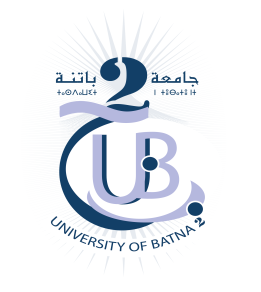 جامعة مصطفى بن بولعيد –باتنة           معهد علوم الأرض والكون                                                                      قسم الجيولوجيا         إعلان خاص بطلبةليسانس السنة الثالثة جيولوجيامراجعة أوراق الإمتحان لمادة Sédimentologie ستجرى يوم الإثنين:09/03/2020 على الساعة11H:30في القاعة :CII03Département de géologie université batna 2-53,route de constantine.fesdis ,batna05078,algérieTél/fax :033230226